Salt Lake City, Moab, Montrose, Cortez, Albuquerque, Santa Fe, Pueblo y Denver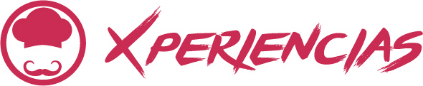 Duración: 9 días Salidas: viernes, fechas especificas del 14 de junio al 13 de septiembre 2024Mínimo 02 pasajeros.Servicios compartidos. Día 1.- Salt Lake CityLlegada a Salt Lake City y traslado por su cuenta al hotel. Esta ciudad es la capital del estado de Utah y anfitriona de los Juegos Olímpicos de Invierno de 2002. Alojamiento.Día 2.- Salt Lake City – Canyonlands National Park – Moab (445 km)Desayuno continental. Por la mañana visitaremos la ciudad de Salt Lake City, incluido el exterior del Capitolio del Estado, la famosa Temple Square y el Tabernáculo. Al finalizar el recorrido, saldremos en dirección sur hacia una de las maravillas naturales de Utah: el Parque Nacional Canyonlands, que conserva un paisaje colorido, donde la erosión causada por el río Colorado y sus afluentes originó innumerables cañones, mesetas y cerros. Alojamiento.Día 3.- Moab – Arches National Park – Colorado National Monument – Montrose (296 km)Desayuno continental. Continuaremos hacia el magnífico Parque Nacional Arches, donde encontraremos una sinfonía de colores y formas que son un verdadero prodigio de la naturaleza. Posteriormente nos dirigiremos hacia el oeste, regresando a Colorado para visitar el Monumento Nacional de Colorado, que conserva uno de los paisajes más grandiosos del oeste americano. Disfrutaremos de los increíbles paisajes de la Rim Rock Drive, unacarretera escénica de 23 millas, donde podremos ver al borrego cimarrón y diferentes águilas, con los cañonesde roca roja de fondo. Pasaremos la noche en la ciudad de Montrose. Alojamiento.Día 4.- Montrose – Black Canyon of the Gunnison – Ouray – Silverton – Durango & Silverton Narrow Gauge Railroad – Durango – Cortez (286 km)Desayuno continental. Comenzaremos el día visitando el Parque Nacional Cañón Negro del Gunnison, conocido por su estrecho y profundo desfiladero tallado durante millones de años por el río Gunnison. El Parque debe su nombre al hecho de que algunas áreas del desfiladero sólo reciben 33 minutos de luz solar al día. Seguidamente recorreremos la famosa "Autopista del Millón de Dólares", una de las rutas más pintorescas de Colorado, desde Montrose hasta Silverton. Nos detendremos en la increíble ciudad de Ouray, ubicada entre algunas de las montañas y desfiladeros más imponentes de las Montañas Rocosas, y a menudo conocida como la "Suiza de América". A primera hora de la tarde, llegaremos a la ciudad minera de Silverton para tomar el histórico Durango y Silverton Narrow Gauge Railroad (ferrocarril de vía estrecha) hacia Durango. Haremos un viaje al pasado en esta locomotora a vapor que avanza por los rieles originales que datan de fines del siglo XIX, accediendo a paisajes extraordinarios a los que no se puede acceder en coche. Al llegar a Durango, tomaremos nuevamente el autobús hasta llegar a Cortez, donde pasaremos la noche. Alojamiento.Día 5.- Cortez – Mesa Verde National Park – Gallup – Acoma Pueblo – Albuquerque (493 km) Desayuno continental. Saldremos de Cortez para visitar el Parque Nacional Mesa Verde, antiguo hogar de losAncestral Pueblo Indians. Patrimonio Mundial de la UNESCO, este parque contiene más de 600 viviendas encuevas formadas en los acantilados del cañón. Continuaremos hacia el sur hacia Nuevo México deteniéndonos en Gallup, ciudad ubicada en la histórica Ruta 66 y hogar del mítico El Rancho Hotel and Motel, por donde pasaron notables estrellas de cine como John Wayne, Ronald Reagan, Humphrey Bogart y muchos más. Por la tarde, nosdirigiremos hacia el oeste a lo largo de la Ruta 66 en dirección a Albuquerque. Nos detendremos en Acoma Pueblo, situado a una altura de 110 metros sobre una superficie de piedra arenisca, se cree que este poblado ha estado habitado desde hace casi 2000 años. Continuaremos el viaje hasta Albuquerque. Alojamiento.Día 6.- Albuquerque – Petroglyph National Monument – Turquoise Trail – Santa Fe (137 km)Desayuno continental. Comenzaremos la mañana con una visita de la ciudad, incluyendo Nob Hill y Old Albuquerque. A continuación, visitaremos el Monumento Nacional Petroglyph, uno de los lugares de petroglifos más grandes de Norteamérica, que presentan diseños y símbolos tallados en rocas volcánicas realizados por nativos americanos y colonos españoles hace entre 400 y 700 años. Desde aquí, continuaremos hasta Turquoise Trail, una carretera panorámica de 50 millas de largo que une Albuquerque y Santa Fe atravesando colinas, con vistas a las montañas y pintorescos pueblos mineros. Siguiendo el sendero, viajaremos al norte hacia Madrid, antiguo pueblo fantasma convertido a día de hoy en un próspero enclave de artistas. Al finalizar el Turquoise Trail, llegaremos a la histórica ciudad de Santa Fe, donde pasaremos el resto del día. Alojamiento.Día 7.- Santa Fe – Taos – Río Grande George Bridge – Great Sand Dunes National Park – Pueblo (523 km)Desayuno continental. Seguiremos el río Grande Gorge hacia el norte hasta la región de Taos, una próspera comunidad de artistas. Visitaremos el pueblo de Taos, una de las comunidades más antiguas de los Estados Unidos y Patrimonio de la Humanidad por la UNESCO. Exploraremos su forma de vida única que se ha mantenido sin cambios durante casi diez siglos. A la salida, cruzaremos la Garganta del Río Grande a través del Gorge Bridge, el séptimo puente más alto del país. Continuaremos hacia el sur de Colorado, hasta el Parque Nacional y Reserva Great Sand Dunes, un lugar fascinante con 48 kilómetros cuadrados de arena rodeados de cordilleras montañosas; aquí encontramos las dunas más altas de Norteamérica, que llegan a una altura de 230 metros. Llegaremos a Pueblo donde pasaremos la noche. Alojamiento.Día 8.- Pueblo – Garden of the Gods Park – Breckenridge – Denver (378 km)Desayuno continental. Continuaremos hacia el norte para contemplar el majestuoso paisaje del parque Garden of the Gods: un jardín de rocas gigantes e imponentes formaciones de arenisca roja esculpidas por la lluvia y el viento durante millones de años, con las montañas nevadas de Pikes Peak como telón de fondo. Disfrutaremos de las vistas panorámicas de las montañas hasta llegar a Breckenridge, famosa estación de esquí con casas victorianas bellamente conservadas. Continuaremos hasta Denver. Alojamiento.Día 9.- DenverDesayuno continental. A la hora indicada traslado al aeropuerto para tomar su vuelo de salida (no incluido). Fin de los servicios.SE NECESITA VISA PARA VISITAR ESTADOS UNIDOSIncluye:8 noches de alojamiento incluyendo impuestosDesayuno continental diarioAutobús con aire acondicionado y guía de habla hispana con capacidad contralada y previamente sanitizadoVisita de la ciudad de Salt Lake City, Albuquerque y Santa Fe  Entrada a: Colorado National Monument, Acoma Pueblo, Petroglyph National Monument, Taos Pueblo, Garden of the Gods y los Parques NacionalesBillete de ida para el Durango & Silverton Narrow Gauge Railroad (Silverton hasta Durango)Asistencia de viaje básicaNo incluye:Boleto aéreoAlimentos no especificados Todo servicio no descrito en el precio incluyePropinas y gastos personalesVisa de Ingreso a USAImportante:Debido al impacto del Covid – 19, todos los tours están sujetos a cambios (días de operación, incluidos, pick up, horarios). En caso que algún tour no esté disponible en el momento del viaje, estaremos ofreciendo una alternativa de tour o el reembolso del mismo.Se considera menor de 8 a 16 años. No se aceptarán menores de 8 años en los circuitosMáximo 2 menores compartiendo con 2 adultos en la ocupación máxima de la habitación Los hoteles están sujetos a cambio según la disponibilidad al momento de la reserva por el tour operador. En ciertas fechas, los hoteles propuestos no están disponibles debido a eventos anuales preestablecidos. En esta situación, se mencionará al momento de la reserva y confirmaremos los hoteles disponibles de la misma categoría de los mencionados.Habitaciones estándar. En caso de preferir habitaciones superiores favor de consultar.No se reembolsará ningún traslado o visita en el caso de no disfrute o de cancelación del mismo.El orden de las actividades puede tener modificacionesAl momento de su registro en el hotel, una tarjeta de crédito le será requerida, esto es con el fin de garantizar que usted se compromete a no dañar la habitación y dejarla en las mismas condiciones que le fue entregada. La Tarjeta de crédito le ayudara también para abrir crédito dentro de las instalaciones del hotel para consumo interno. Para poder confirmar los traslados debemos recibir la información completa a más tardar 30 días antes de la salida. Si no recibimos esta información el traslado se perderá sin reembolso.NOTAS IMPORTANTES:Dependiendo de las pautas de salud locales vigentes en el momento del viaje, algunos desayunos pueden ofrecerse empaquetados para llevar o pueden omitirse.SALIDAS SALIDAS 20242024JUNIO14JULIO12SEPTIEMBRE13HOTELES PREVISTOS O SIMILARESHOTELES PREVISTOS O SIMILARESHOTELES PREVISTOS O SIMILARESCIUDADHOTELCAT.SALT LAKE CITYCRYSTAL INN AND SUITESTSMOABBIG HORN LODGETMONTROSEHOLIDAY INN EXPRESS & SUITES MONTROSETCORTEZBAYMONT INN AND SUITES CORTEZTALBUQUERQUEBAYMONT ALBUQUERQUE AIRPORTTSANTA FEINN AT SANTA FETPUEBLOQUALITY INN PUEBLOTDENVERWINGATE BY WYNDHAM DENVER AIRPORTTCHECK IN - 15:00HRS // CHECK OUT- 11:00HRSCHECK IN - 15:00HRS // CHECK OUT- 11:00HRSCHECK IN - 15:00HRS // CHECK OUT- 11:00HRSTARIFA POR PERSONA EN USDTARIFA POR PERSONA EN USDTARIFA POR PERSONA EN USDTARIFA POR PERSONA EN USDTARIFA POR PERSONA EN USDTARIFA POR PERSONA EN USDSOLO SERVICIOS TERRESTRESSOLO SERVICIOS TERRESTRESSOLO SERVICIOS TERRESTRESSOLO SERVICIOS TERRESTRESSOLO SERVICIOS TERRESTRESSOLO SERVICIOS TERRESTRESDBLTPLCPLSGLMNRSENDEROS AMERICANOS23101980190031701450TARIFA POR PERSONA EN USDTARIFA POR PERSONA EN USDTARIFA POR PERSONA EN USDTARIFA POR PERSONA EN USDTARIFA POR PERSONA EN USDTARIFA POR PERSONA EN USDSERVICIOS TERRESTRES Y AÉREOSSERVICIOS TERRESTRES Y AÉREOSSERVICIOS TERRESTRES Y AÉREOSSERVICIOS TERRESTRES Y AÉREOSSERVICIOS TERRESTRES Y AÉREOSSERVICIOS TERRESTRES Y AÉREOSDBLTPLCPLSGLMNRSENDEROS AMERICANOS27802450237036401920RUTA AÉREA PROPUESTA CON AEROMEXICO SALIENDO DE LA CIUDAD DE MÉXICO: MÉXICO - SALT LAKE CITY - DENVER - MÉXICOIMPUESTOS (SUJETOS A CONFIRMACIÓN): 295 USD POR PASAJEROLOS VUELOS SUGERIDOS NO INCLUYEN FRANQUICIA DE EQUIPAJE - COSTO APROXIMADO 40 USD POR TRAMO POR PASAJERO.SUPLEMENTO PARA VUELOS DESDE EL INTERIOR DEL PAÍS - CONSULTAR CON SU ASESOR TRAVEL SHOPTARIFAS SUJETAS A DISPONIBILIDAD Y CAMBIO SIN PREVIO AVISO SE CONSIDERA MENOR DE 8 A 16 AÑOS (NO SE ACEPTAN NIÑOS MENORES DE 8 AÑOS)VIGENCIA: 14 DE JUNIO AL 13 DE SEPTIEMBRE 2024CONSULTAR SUPLEMENTOS PARA TEMPORADA ALTA